GULBENES NOVADA DOMES LĒMUMSGulbenēPar dzīvojamās telpas “Ceļmalas”-11, Ozolkalns, Beļavas pagasts, Gulbenes novads, izīrēšanuGulbenes novada pašvaldības dokumentu vadības sistēmā 2023.gada 8.jūnijā ar reģistrācijas numuru GND/5.5/23/1235-V reģistrēts … (turpmāk – iesniedzējs), deklarētā dzīvesvieta: …, 2023.gada 8.jūnija iesniegums, kurā izteikts lūgums izīrēt dzīvojamo telpu Nr.11, kas atrodas “Ceļmalas”, Ozolkalnā, Beļavas pagastā, Gulbenes novadā (turpmāk – iesniegums). Iesniedzējs, pamatojoties uz Gulbenes novada domes 2023.gada 25.maija sēdē pieņemto lēmumu Nr. GND/2023/457 “Par reģistrēšanu Gulbenes novada pašvaldības dzīvokļu jautājumu risināšanas reģistrā” (protokols Nr.8; 3.p.), reģistrēts Gulbenes novada pašvaldības palīdzības dzīvokļa jautājumu risināšanas 1.reģistra 2.grupā.Gulbenes novada pašvaldības dokumentu vadības sistēmā 2023.gada 7.jūnijā ar reģistrācijas numuru GND/5.4/23/1510 reģistrēts Gulbenes novada pašvaldības paziņojums, kurā iesniedzējam piedāvāts izīrēt dzīvojamo telpu Nr.11, kas atrodas “Ceļmalas”, Ozolkalnā, Beļavas pagastā, Gulbenes novadā. Ievērojot minēto, iesniedzējs ir sniedzis atbildi, izsakot piekrišanu izteiktajam piedāvājumam. Pašvaldību likuma 4.panta pirmās daļas 10.punkts nosaka, ka viena no pašvaldības autonomajām funkcijām ir sniegt iedzīvotājiem palīdzību mājokļa jautājumu risināšanā, kā arī veicināt dzīvojamā fonda veidošanu, uzturēšanu un modernizēšanu. Dzīvojamo telpu īres likuma 7.pants nosaka, ka dzīvojamās telpas īres līgumu rakstveidā slēdz izīrētājs un īrnieks, savukārt 9.pants nosaka, ka dzīvojamās telpas īres līgumu slēdz uz noteiktu termiņu.Likuma “Par palīdzību dzīvokļa jautājumu risināšanā” 19.pantā noteikts, ka izīrējot dzīvojamo telpu, pašvaldības dome vai tās deleģēta institūcija nosaka, uz kādu termiņu slēdzams īres līgums. Ņemot vērā minēto, pamatojoties uz Dzīvojamo telpu īres likuma 7. un 9.pantu, likuma “Par palīdzību dzīvokļa jautājumu risināšanā” 19.pantu, Pašvaldību likuma 4.panta pirmās daļas 10.punktu un Sociālo un veselības jautājumu komitejas ieteikumu, atklāti balsojot: PAR – __; PRET – __; ATTURAS – __, Gulbenes novada dome NOLEMJ:1. NOSLĒGT dzīvojamās telpas Nr.11, kas atrodas “Ceļmalas”, Ozolkalnā, Beļavas pagastā, Gulbenes novadā, īres līgumu ar …., uz laiku līdz 2023.gada 30.septembrim.2. NOTEIKT …. viena mēneša termiņu dzīvojamās telpas īres līguma ar Gulbenes novada Beļavas pagasta pārvaldi noslēgšanai.3. UZDOT Gulbenes novada Beļavas pagasta pārvaldei, reģistrācijas numurs 40900015427, juridiskā adrese: Avotu iela 2, Beļava, Beļavas pagasts, Gulbenes novads, LV-4409, sagatavot un noslēgt dzīvojamās telpas īres līgumu.4. NOTEIKT … par pienākumu pēc dzīvojamās telpas īres līguma noslēgšanas nekavējoties noslēgt līgumu ar SIA “Pilsētvides serviss” par atkritumu apsaimniekošanu.5. NOTEIKT … par pienākumu pēc dzīvojamās telpas īres līguma noslēgšanas nekavējoties deklarēt dzīvesvietu lēmuma 1.punktā minētajā dzīvojamajā telpā.6. IZSLĒGT … no Gulbenes novada pašvaldības dzīvokļu jautājumu risināšanas 1.reģistra 2.grupas.7. Lēmuma izrakstu nosūtīt:7.1. …; 7.2. Gulbenes novada Beļavas pagasta pārvaldei:  Avotu iela 2, Beļava, Beļavas pagasts, Gulbenes novads, LV-4409.Gulbenes novada domes priekšsēdētājs						A.CaunītisSagatavoja: Ligita Slaidiņa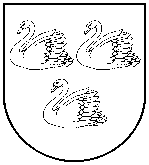 GULBENES NOVADA PAŠVALDĪBAReģ.Nr.90009116327Ābeļu iela 2, Gulbene, Gulbenes nov., LV-4401Tālrunis 64497710, mob.26595362, e-pasts; dome@gulbene.lv, www.gulbene.lv2023.gada 29.jūnijāNr. GND/2023/(protokols Nr.; .p)